Программа 2022-23 г.    Однодневный экскурсионно-познавательный тур.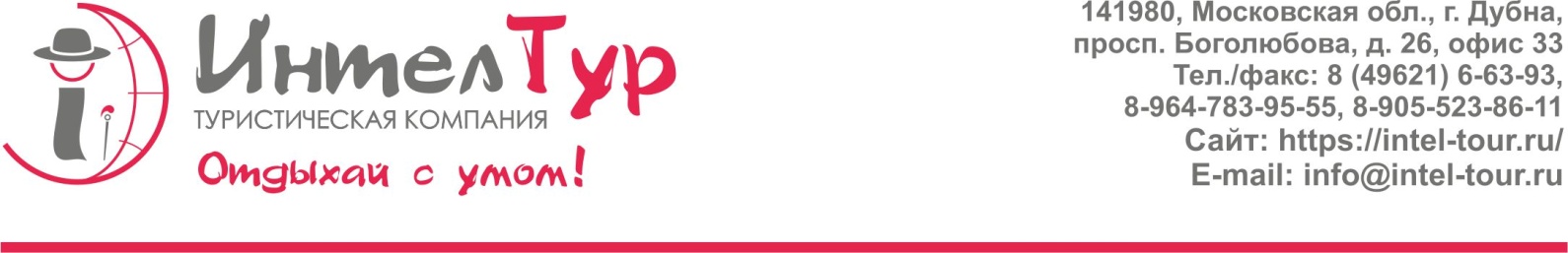               			«Чудеса Наукограда»11.00 – приезд группы в Дубну. Встреча с экскурсоводом у стула-гиганта.- Обзорная экскурсия (с элементами квеста). Дубна – город будущего. Дубна и Объединенный институт ядерных исследований практически синонимы. Экскурсия будет посвящена выдающимся физикам, которые жили и работали в Дубне. Вы познакомитесь с самой большой в Евразии таблицей Менделеева - 284 кв.м. Увидите дом, адрес которого можно записать химическими элементами.12.30 - Посещение интерактивной выставки «Назад в будущее». В зале Объединенного института ядерных исследований вы проследите историю основания ОИЯИ. Сколько сегодня лабораторий в ОИЯИ, чем заняты умы ученых – все это можно узнать в музейной экспозиции. А для усиления эффекта от услышанного, посетители могут воспользоваться VR-очками и совершить виртуальный тур на ускорительный комплекс NICA или на фабрику сверхтяжелых элементов, в экспериментальные залы и на пульт управления этого сложного ускорительного комплекса.14.00 - Переезд в Научную Мастерскую, где вас будет ждать:- Обед: горячая картошечка + купаты на гриле+ хлеб + сладкий пирожок + чай (за доп. плату).- Интерактивная программа «Научные эпизоды из жизни физика».Зрелищные и познавательные химические и физические опыты: жидкий азот и 196 градусов ниже нуля позволяют творить настоящие чудеса. Волшебство или магия? Нет! Это наука!- Мастер-класс молекулярной кухни по изготовлению научного мороженого «Холодное наслаждение» (каждому участнику стаканчик молекулярного мороженого). 15.30 - Посещение музея истории создания в Дубне крылатых ракет. Экспозиция музея создана на основе истории авиационной промышленной площадки, где более 70 лет разрабатывались и производились сначала гидросамолеты и реактивные самолеты, а затем крылатые ракеты. Вы узнаете, как в разработке первых советских ракет участвовали немецкие военнопленные – конструкторы и специалисты в области ракетостроения. В музее представлены в виде моделей основные крылатые ракеты, разработанные в Дубне, и натуральные образцы крылатых ракет.- Мастер класс по сборке самолетов. Каждый гость сможет построить самолет своими руками, а также получить навыки сборки миниатюрной копии летающего аппарата «самолет модели Туполева». Гостям будут предоставлены готовые комплекты деталей. Фюзеляж, крылья и шасси – составляющие, без которых не обойтись. Мастер в подробностях расскажет, как нужно крепить детали между собой и продемонстрирует это на деле. В процессе не понадобятся ни ножницы, ни даже клей. Несколько минут полных ожидания, и первая миниатюрная модель взмывает ввысь, заставляя сердце биться чаще. Каждому участнику, модель самолёта остается на память!16.30– окончание программы. Отъезд группы.Стоимость программы:В стоимость включено: экскурсионное обслуживание, входные билеты на выставку и в Музей ракет, интерактивная программа с мастер-классом по молекулярному мороженому, мастер-класс по сборке самолёта.
Дополнительно возможно заказать: 
- обед в кафе города – 450-550 руб./чел. (первое, второе, салат, выпечка, чай)
- обед в мастерской – 350 руб./чел. (купаты на углях с картошкой, соус, пирожок, чай, хлеб.).Фирма оставляет за собой право изменять последовательность посещения объектов 
без изменения общего объема и качества турпакетаГруппа от 15 чел.(+1сопровождающий бесплатно)Группа от 20 чел.(+2сопровождающих бесплатно)Группа от 25 чел.(+2сопровождающих бесплатно)Группа от 30 чел.(+2сопровождающих бесплатно)Группа от 40 чел.(+2 сопровождающих бесплатно)1 500 руб./чел.1 350 руб./чел.1 250 руб./чел.1 200 руб./чел.1 150 руб./чел.